ЧЕРКАСЬКА ОБЛАСНА РАДАР І Ш Е Н Н Я06.09.2019                                                                                         № 30-16/VIIПро звернення депутатів Черкаськоїобласної ради до Верховної Ради Українищодо прийняття Закону України про лобіюванняВідповідно до частини другої статті 43 Закону України "Про місцеве самоврядування в Україні" обласна рада в и р і ш и л а:звернутися до Верховної Ради України з клопотанням щодо прийняття Закону України про лобіювання, що визначатиме правові та організаційні засади здійснення лобіювання в Україні, створить законодавчі бар’єри
для зловживань та корупції, визначить ефективні механізми контролю
та легальні форми лобіювання.Перший заступник голови					          В. ТАРАСЕНКО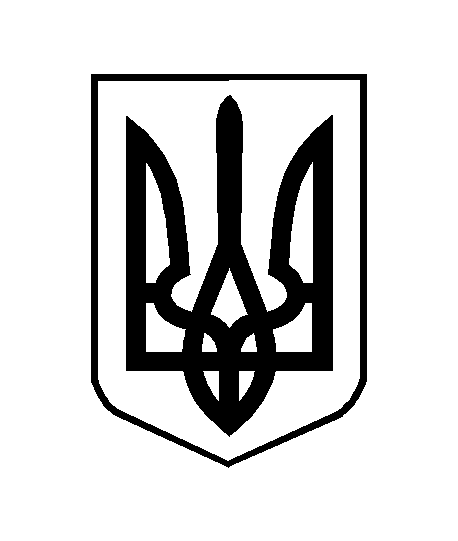 